Pohladilo jednou slunce
chladnou jarní zem.
Na květinky zavolalo:
,,Hola, pojďte ven!
Která z vás má odvahu
vykouknout ven ze sněhu?‘‘
Hlásí se ta malinká,
malá bílá sněženka.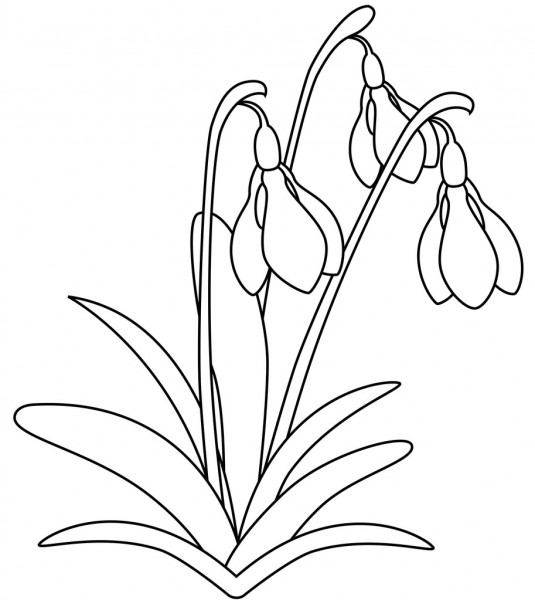 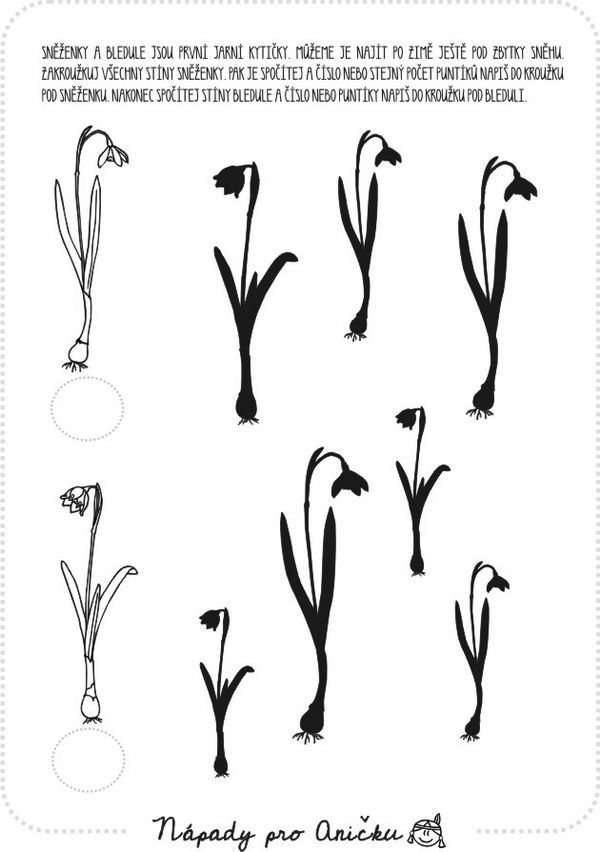 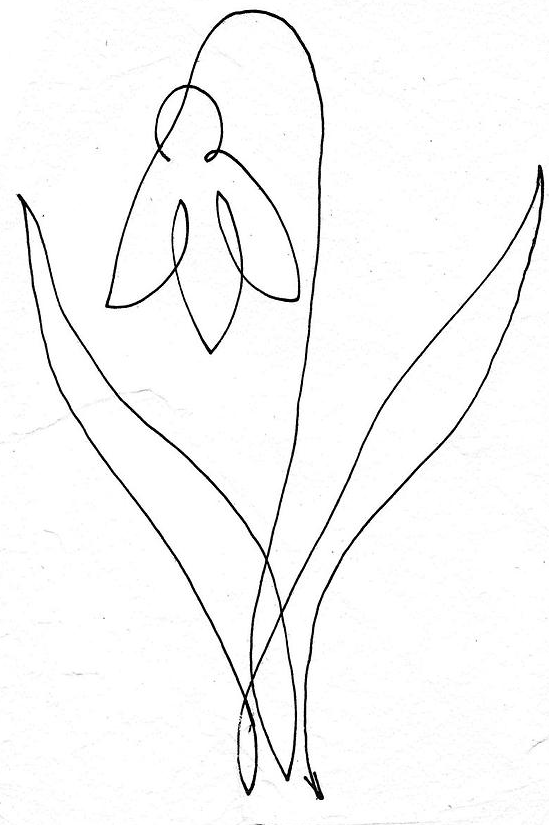 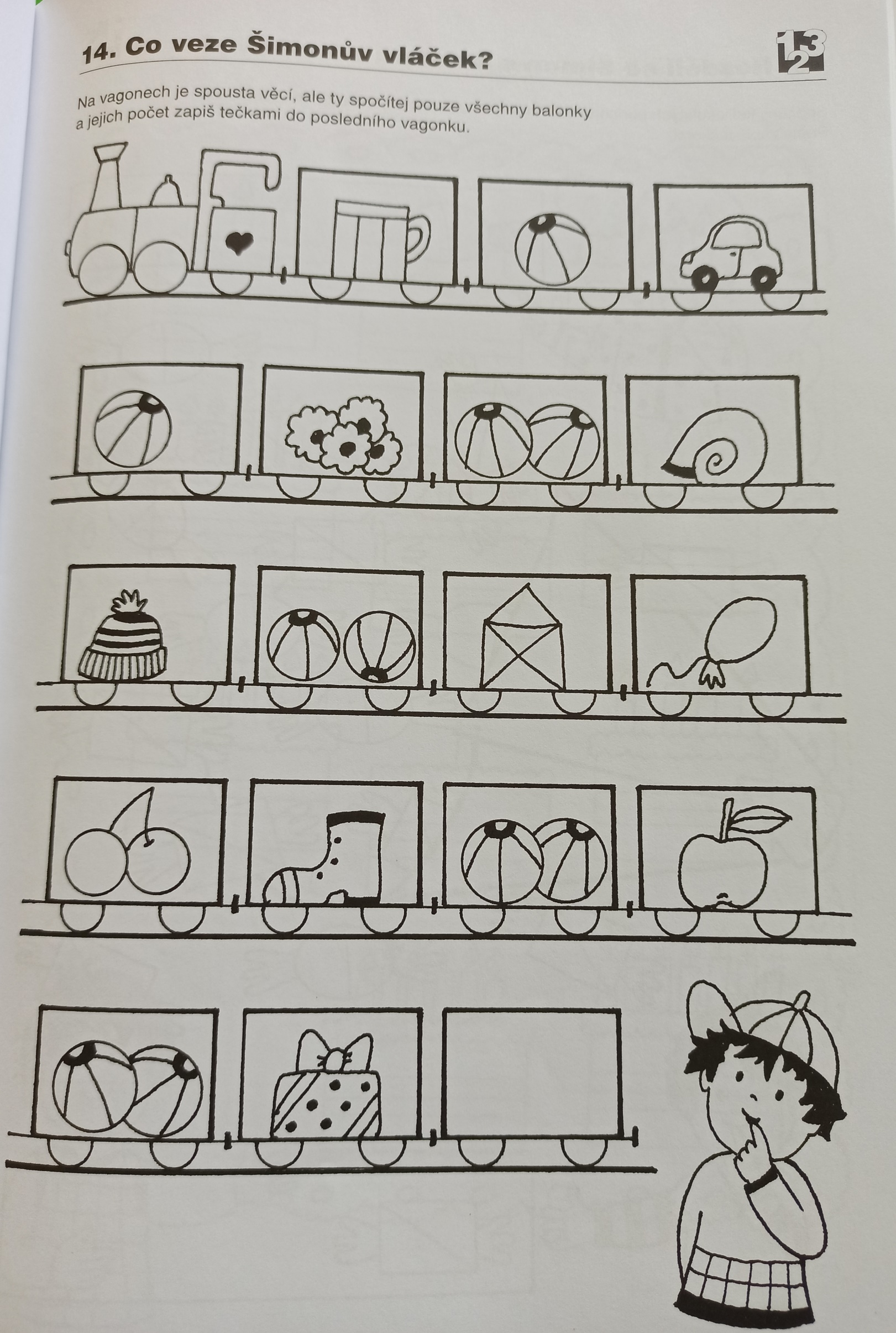 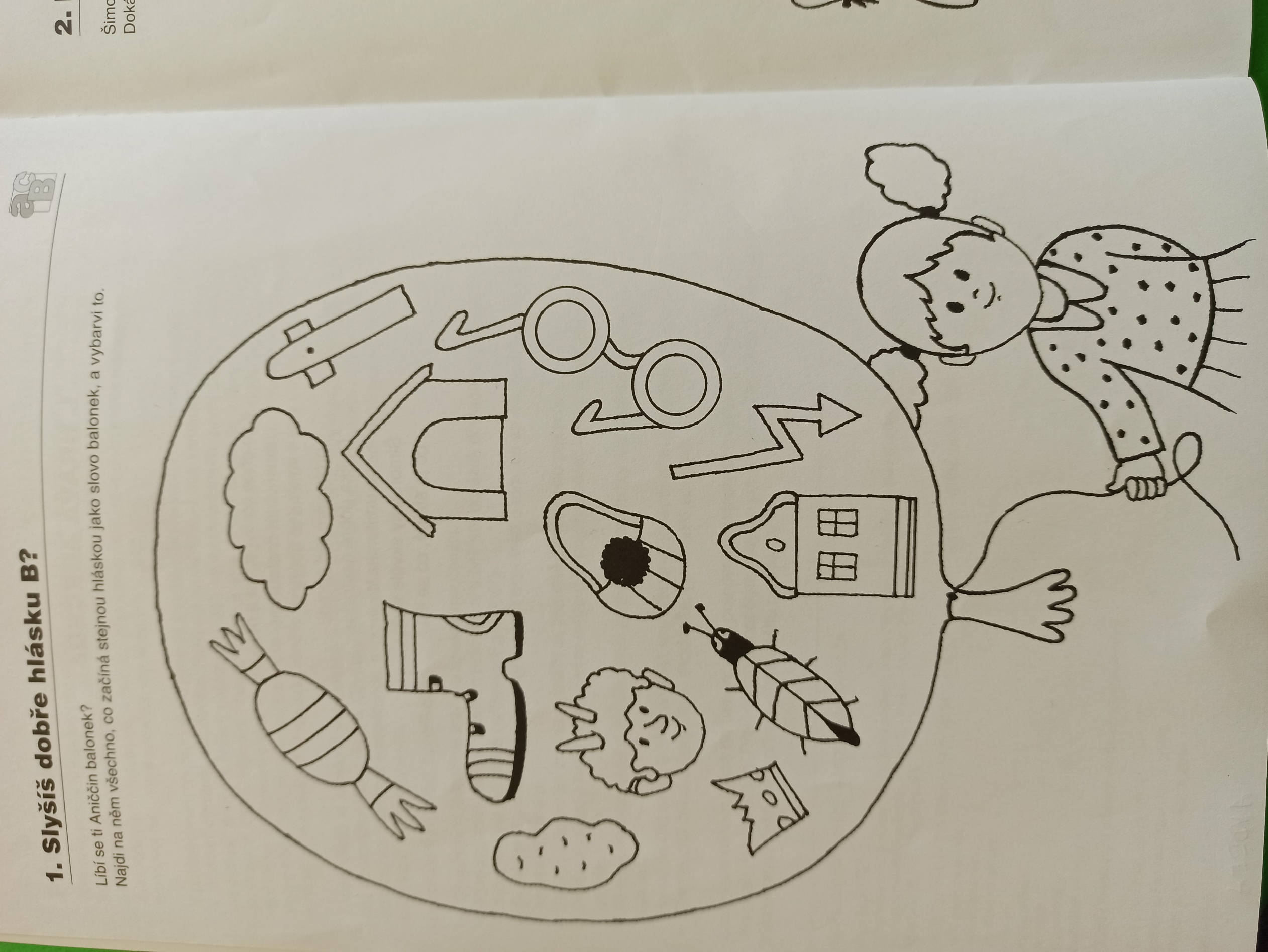 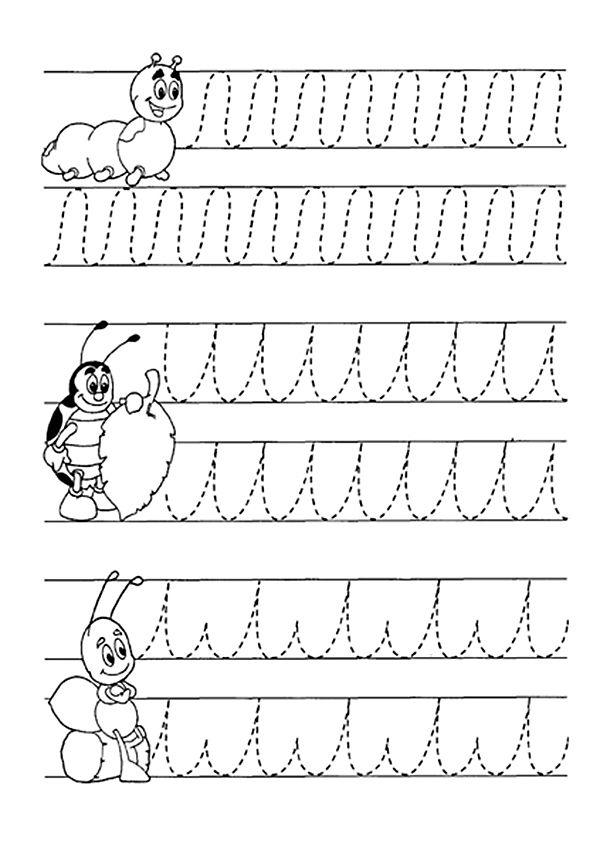 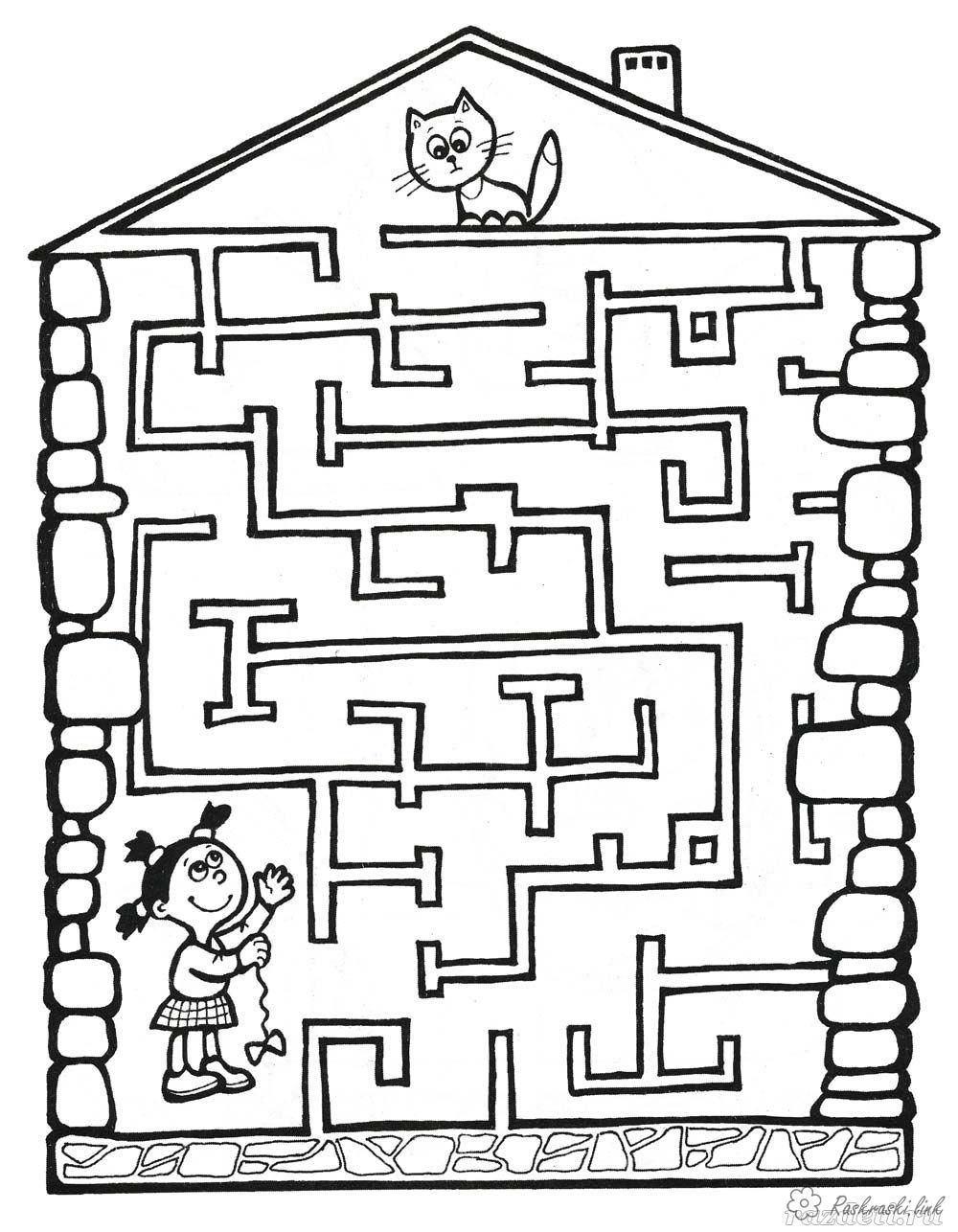 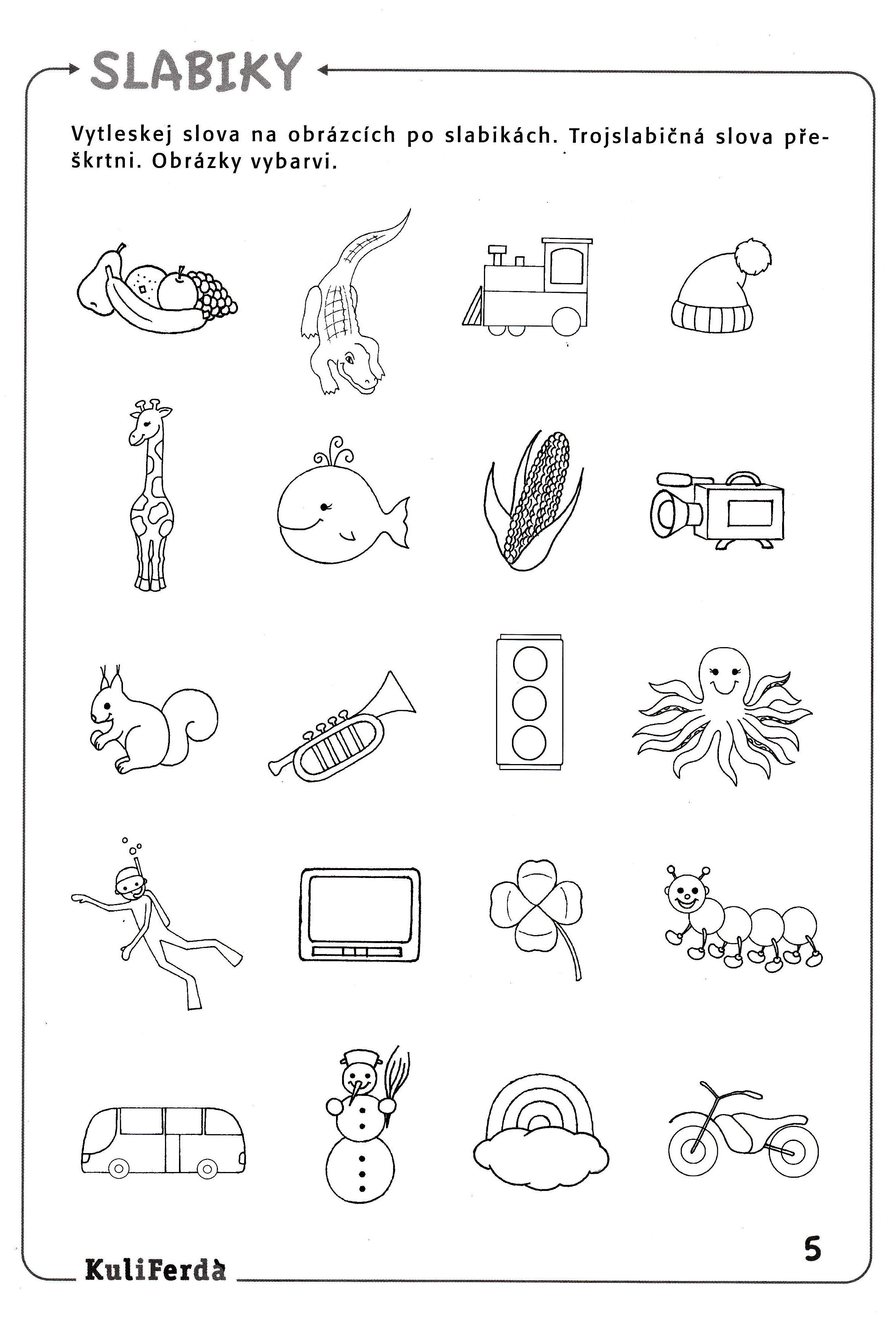 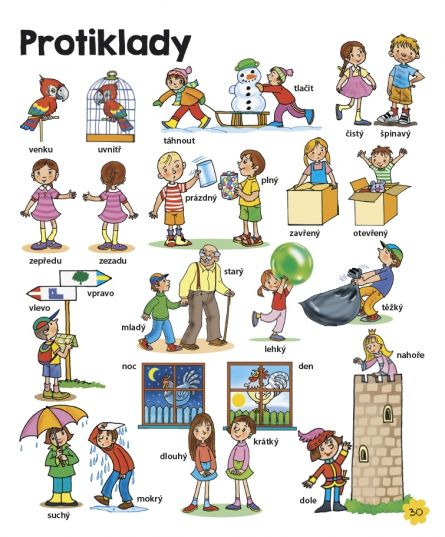 